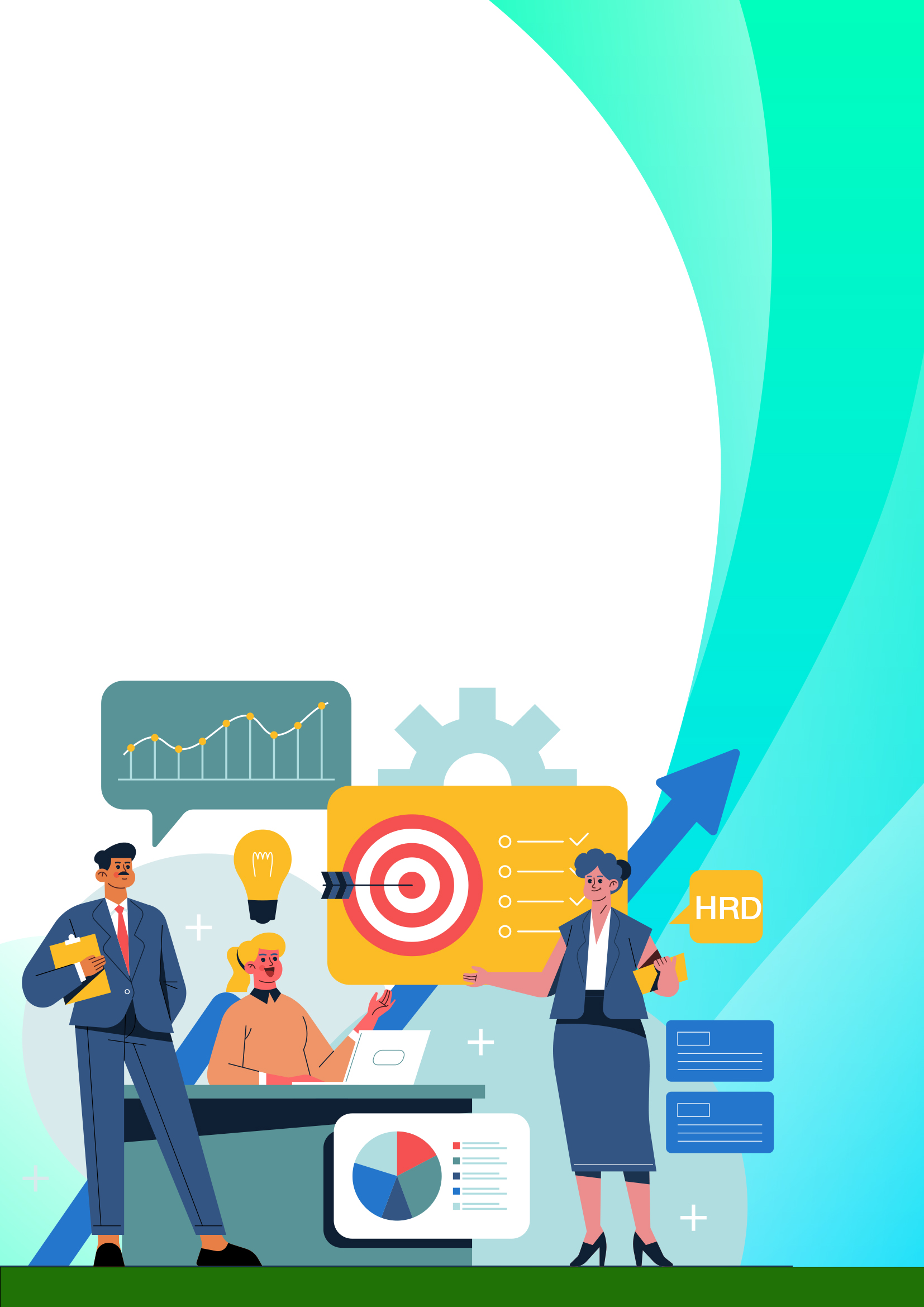 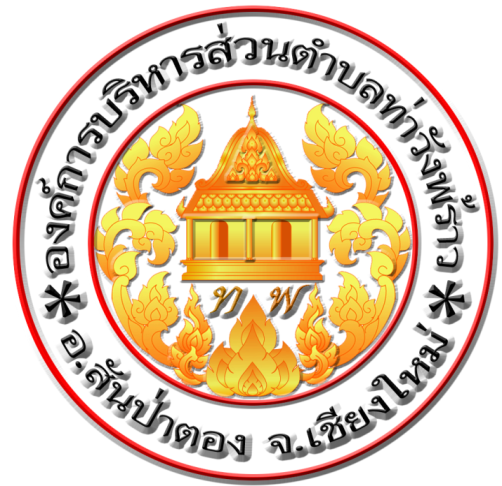 แผนพัฒนาบุคลากร  3 ปีของ องค์การบริหารส่วนตำบลท่าวังพร้าวอำเภอสันป่าตอง  จังหวัดเชียงใหม่ประจำปีงบประมาณ  พ.ศ.2567 - 2569สารบัญ      เรื่อง 											หน้าส่วนที่ 1 หลักการและเหตุผล									๑๑.๑ หลักการและเหตุผล									1๑.๒ วัตถุประสงค์									๒๑.3 ขอบเขตและแนวทางในการจัดทำแผนการพัฒนาบุคลากร				2ส่วนที่ ๒ การวิเคราะห์สถานการณ์พัฒนาบุคลากร							๔๒.๑ ภารกิจ อำนาจหน้าที่ขององค์กรปกครองส่วนท้องถิ่น  					๔๒.๒ ภารกิจหลักและภารกิจรอง ที่องค์กรปกครองส่วนท้องถิ่นจะดำเนินการ			๖๒.๓ การวิเคราะห์ความต้องการพัฒนาของบุคลากร						๖	๒.๔ การวิเคราะห์สภาพแวดล้อม								6	๒.๕ โครงสร้างการแบ่งส่วนราชการตามแผนอัตรากำลัง ๓ ปี					8	๒.๖ อัตรากำลังขององค์กรปกครองส่วนท้องถิ่น						9๒.๗ การจำแนกระดับคุณวุฒิทางการศึกษาของบุคลากร					10๒.๘ สายงานของข้าราชการหรือพนักงานส่วนท้องถิ่นขององค์กรปกครองส่วนท้องถิ่น		10ส่วนที่ ๓หลักสูตรพัฒนาบุคลากร								          ๑๔๓.๑ เป้าหมายของการพัฒนา								๑๔๓.๒ หลักสูตรการพัฒนาสำหรับข้าราชการหรือพนักงานส่วนท้องถิ่น				๑๔๓.๓ วิธีการพัฒนาบุคลากรขององค์กรปกครองส่วนท้องถิ่น					๑๕	๓.๔ การพัฒนาบุคลากรขององค์กรปกครองส่วนท้องถิ่น					๑7	๓.๕ ประกาศคุณธรรมจริยธรรมของข้าราชการหรือพนักงานส่วนท้องถิ่นและลูกจ้าง		๑๘๓.๖ การพัฒนาข้าราชการหรือพนักงานส่วนท้องถิ่นตามหลักสูตรสายงาน			๑๙ส่วนที่ ๔ ยุทธศาสตร์การพัฒนาบุคลากร								๒๑๔.๑ วิสัยทัศน์ ( Vision)									๒๑๔.๒ พันธกิจด้านการพัฒนาทรัพยากรบุคคล (Mission)					๒๑๔.๓ ค่านิยม										๒๑๔.4เป้าประสงค์									           ๒1	๔.๕ ยุทธศาสตร์การพัฒนาบุคลากร							๒๒ส่วนที่ ๕การติดตามประเมินผลการพัฒนาบุคลากร						๒3๕.๑ ความรับผิดชอบ									๒๘๕.๒ การติดตามและประเมินผล								๒๘๕.๓ บทสรุป 										๒๙สารบัญเรื่อง 											        หน้าภาคผนวก1. บทสรุปสำหรับผู้บริหารการสำรวจข้อมูลความต้องการฝึกอบรมของบุคลากร2. สำเนาคำสั่งแต่งตั้งคณะกรรมการแผนพัฒนาบุคลากร3. สำเนารายงานการประชุมคณะกรรมการแผนพัฒนาบุคลากรส่วนที่ 1 หลักการและเหตุผล๑.๑หลักการและเหตุผล๑)  รัฐธรรมนูญแห่งราชอาณาจักรไทย มาตรา ๒๕๘ ข (๔) ได้กำหนดไว้ว่า “ให้มีการปรับปรุงและพัฒนาการบริหารงานบุคคลภาครัฐเพื่อจูงใจให้ผู้มีความรู้ความสามารถอย่างแท้จริงเข้ามาทำงานในหน่วยงานของรัฐและสามารถเจริญก้าวหน้าได้ตามความสามารถและผลสัมฤทธิ์ของงานของแต่ละบุคคลมีความซื่อสัตย์สุจริต กล้าตัดสินใจและกระทำในสิ่งที่ถูกต้องโดยคิดถึงประโยชน์ส่วนรวมมากกว่าประโยชน์ส่วนตัว มีความคิดสร้างสรรค์และคิดค้นนวัตกรรมใหม่ ๆ เพื่อให้การปฏิบัติราชการและการบริหารราชการแผ่นดินเป็นไปอย่างมีประสิทธิภาพและมีมาตรการคุ้มครองป้องกันบุคลากรภาครัฐจากการใช้อำนาจโดยไม่เป็นธรรมของผู้บังคับบัญชา๒) พระราชกฤษฎีกาว่าด้วยหลักเกณฑ์และวิธีการบริหารจัดการบ้านเมืองที่ดี พ.ศ. ๒๕๔๖กำหนดให้ส่วนราชการมีหน้าที่พัฒนาความรู้ในส่วนราชการเพื่อให้มีลักษณะเป็นองค์การแห่งการเรียนรู้อย่างสม่ำเสมอโดยต้องรับรู้ข้อมูลข่าวสารและสามารถประมวลผลความรู้ในด้านต่างๆเพื่อนำมาประยุกต์ใช้ในการปฏิบัติราชการได้อย่างถูกต้องรวดเร็วและเหมาะสมต่อสถานการณ์รวมทั้งต้องส่งเสริมและพัฒนาความรู้ความสามารถสร้างวิสัยทัศน์และปรับเปลี่ยนทัศนคติของข้าราชการในสังกัดให้เป็นบุคลากรที่มีประสิทธิภาพและมีการเรียนรู้ร่วมกันทั้งนี้เพื่อประโยชน์ในการปฏิบัติราชการของส่วนราชการให้สอดคล้องกับการบริหารราชการให้เกิดผลสัมฤทธิ์๓)  ตามประกาศหลักเกณฑ์การจัดทำแผนแม่บทการพัฒนาข้าราชการหรือพนักงานส่วนท้องถิ่น และประกาศคณะกรรมการข้าราชการหรือพนักงานท้องถิ่น เรื่องหลักเกณฑ์และเงื่อนไขเกี่ยวกับ
การบริหารงานบุคคลขององค์กรปกครองส่วนท้องถิ่น หมวดที่ ๑๒ ส่วนที่ ๓ การพัฒนาข้าราชการหรือพนักงานส่วนท้องถิ่นกำหนดให้องค์กรปกครองส่วนท้องถิ่น (อบจ.เทศบาลอบต. และเมืองพัทยา)
มีการพัฒนาผู้ได้รับการบรรจุเข้ารับราชการเป็นข้าราชการหรือพนักงานส่วนท้องถิ่นก่อนมอบหมายหน้าที่ให้ปฏิบัติเพื่อให้รู้ระเบียบแบบแผนของทางราชการ หลักและวิธีปฏิบัติราชการ บทบาท และหน้าที่ของข้าราชการหรือพนักงานส่วนท้องถิ่นในระบอบประชาธิปไตยอันมีพระมหากษัตริย์ทรงเป็นประมุข และแนวทางปฏิบัติตนเพื่อเป็นข้าราชการหรือพนักงานส่วนท้องถิ่นที่ดี โดยองค์กรปกครองส่วนท้องถิ่น (อบจ.เทศบาลอบต.
และเมืองพัทยา)ต้องดำเนินการพัฒนาให้ครบถ้วนตามหลักสูตรที่คณะกรรมการข้าราชการหรือพนักงาน
ส่วนท้องถิ่น (ก.จ.จ.ก.ท.จ. และ ก.อบต.จังหวัด) กำหนด และกำหนดให้องค์กรปกครองส่วนท้องถิ่น (อบจ.เทศบาลอบต.และเมืองพัทยา)จัดทำแผนการพัฒนาบุคลากร เพื่อเพิ่มพูนความรู้ ทักษะ ทัศนคติที่ดี คุณธรรม
และจริยธรรม อันจะทำให้ปฏิบัติหน้าที่ราชการในตำแหน่งนั้นได้อย่างมีประสิทธิภาพ ในการจัดทำแผน
การพัฒนาข้าราชการหรือพนักงานส่วนท้องถิ่น ต้องกำหนดตามกรอบของแผนพัฒนาที่คณะกรรมการกลางข้าราชการหรือพนักงานส่วนท้องถิ่น(ก.จ. ก.ท.และ ก.อบต.) กำหนด โดยให้กำหนดเป็นแผนการพัฒนาบุคลากรขององค์กรปกครองส่วนท้องถิ่น มีระยะเวลา  ๓  ปี ตามกรอบของแผนอัตรากำลังขององค์กรปกครองส่วนท้องถิ่น (อบจ.เทศบาลอบต. และเมืองพัทยา) นั้น๔) สถานการณ์การเปลี่ยนแปลงภายใต้กระแสแห่งการปฏิรูประบบราชการ และการเปลี่ยนแปลง
ด้านเทคโนโลยีการบริหารจัดการยุคใหม่ ผู้นำหรือผู้บริหารองค์การต่างๆ ต้องมีความตื่นตัวและเกิด
ความพยายามปรับตัวในรูปแบบต่างๆโดยเฉพาะการเร่งรัดพัฒนาทรัพยากรมนุษย์และองค์การ การปรับเปลี่ยนวิธีคิด วิธีการทำงาน เพื่อแสวงหารูปแบบใหม่ ๆ และนำระบบมาตรฐานในระดับต่าง ๆ มาพัฒนาองค์กร
ซึ่งนำไปสู่แนวคิดการพัฒนาระบบบริหารความรู้ภายในองค์การ เพื่อให้องค์การสามารถใช้และพัฒนาความรู้
ที่มีอยู่ภายในองค์การได้อย่างมีประสิทธิภาพและปรับเปลี่ยนวิทยาการความรู้ใหม่มาใช้กับองค์การได้
อย่างเหมาะสม		เพื่อให้สอดคล้องกับแนวทางดังกล่าวองค์การบริหารส่วนตำบลท่าวังพร้าว จึงได้จัดทำแผนการพัฒนาบุคลากรองค์กรปกครองส่วนท้องถิ่น ๓ ปีประจำปีงบประมาณ 256๗-256๙ ขึ้น              เพื่อใช้เป็นแนวทางในการพัฒนาข้าราชการองค์การบริหารส่วนจังหวัด พนักงานเทศบาล พนักงานส่วนตำบล      ข้าราชกาหรือพนักงานครูและบุคลากรทางการศึกษา ลูกจ้างประจำ และพนักงานจ้างเป็นเครื่องมือในการบริหารงานบุคคล อีกทั้งยังเป็นการพัฒนาเพื่อเพิ่มพูนความรู้ ทักษะ ทัศนคติที่ดี คุณธรรม จริยธรรมของบุคลากรองค์การบริหารส่วนตำบลท่าวังพร้าว อำเภอสันป่าตอง จังหวัดเชียงใหม่ ในการปฏิบัติราชการและตอบสนองความต้องการของประชาชนได้อย่างมีประสิทธิภาพและประสิทธิผล๑.๒ วัตถุประสงค์๑) เพื่อให้องค์การบริหารส่วนตำบลท่าวังพร้าว มีการพัฒนาบุคลากรขององค์การบริหารส่วนตำบลท่าวังพร้าว เป็นไปตามหลักสูตรมาตรฐานกำหนดตำแหน่งและตามที่ ก.อบต. กำหนด๒) เพื่อให้องค์การบริหารส่วนตำบลท่าวังพร้าว มีเครื่องมือในการส่งเสริมให้บุคลากรองค์องค์การบริหารส่วนตำบลท่าวังพร้าว มีกรอบความรู้ทักษะ และสมรรถนะ ที่เหมาะสมในการปฏิบัติงาน ตามมาตรฐานที่คณะกรรมการข้าราชการหรือพนักงานส่วนท้องถิ่น (ก.อบต.)๓)เพื่อให้ข้าราชการหรือพนักงานส่วนท้องถิ่น มีการบริหารการเรียนรู้และพัฒนาตนเอง
โดยการประเมินและวางแผนการพัฒนาของตนเองอย่างต่อเนื่อง เพื่อให้สามารถทำงานได้อย่างมีประสิทธิภาพในบริบทที่เปลี่ยนแปลงอย่างรวดเร็ว๔) เพื่อให้บุคลากรท้องถิ่นมีความรู้ทั้งในด้านพื้นฐานในการปฏิบัติราชการ ด้านการพัฒนาเกี่ยวกับงานในหน้าที่ ด้านความรู้ความสามารถและทักษะของงานแต่ละตำแหน่ง ด้านการบริหาร
และด้านคุณธรรมและจริยธรรม ๕) เพื่อให้องค์การบริหารส่วนตำบลท่าวังพร้าว สร้างองค์กรแห่งการเรียนรู้ ที่เอื้อให้บุคลากรเกิดการเรียนรู้และการพัฒนาอย่างต่อเนื่อง เพื่อพัฒนาและปรับปรุงการปฏิบัติราชการ สร้างสรรค์นวัตกรรมทั้งผลผลิตและการให้บริการ เพื่อเพิ่มประสิทธิภาพและประสิทธิผลในการบรรลุเป้าหมายตามภารกิจหน้าที่๑.3 ขอบเขตและแนวทางในการจัดทำแผนการพัฒนาบุคลากร๑)การกำหนดหลักสูตร การพัฒนาหลักสูตร วิธีการพัฒนา ระยะเวลาและงบประมาณ
ในการพัฒนาข้าราชการองค์การบริหารส่วนจังหวัด พนักงานเทศบาล พนักงานส่วนตำบลข้าราชการ
หรือพนักงานครูและบุคลากรทางการศึกษา ลูกจ้างประจำ และพนักงานจ้างให้มีความสอดคล้อง
กับตำแหน่งและระดับตำแหน่งในแต่ละสายงาน ที่ดำรงอยู่ตามกรอบแผนพัฒนาบุคลากร ๓ ปี๒) ให้บุคลากรขององค์การบริหารส่วนตำบลท่าวังพร้าว อำเภอสันป่าตอง  จังหวัดเชียงใหม่
ต้องได้รับการพัฒนาความรู้ ความสามารถในหลักสูตรใดหลักสูตรหนึ่ง หรือหลายหลักสูตรอย่างน้อยปีละ
๑ ครั้ง หรือตามที่ผู้บริหารท้องถิ่นเห็นสมควร ได้แก่ ๑) หลักสูตรความรู้พื้นฐานในการปฏิบัติราชการ
๒) หลักสูตรการพัฒนาเกี่ยวกับงานในหน้าที่รับผิดชอบ๓) หลักสูตรความรู้ และทักษะเฉพาะของงาน
ในแต่ละตำแหน่งตามมาตรฐานกำหนดตำแหน่ง๔) หลักสูตรด้านการบริหาร และ ๕) หลักสูตรด้านคุณธรรมและจริยธรรม๓) วิธีการพัฒนาบุคลากร ให้องค์การบริหารส่วนตำบลท่าวังพร้าว เป็นหน่วยดำเนินการเอง หรือดำเนินการร่วมกับ ก.อบต. หรือ ก.อบต.จังหวัด หรือหน่วยงานอื่นโดยวิธีการพัฒนาวิธีใดวิธีหนึ่งหรือหลายวิธีก็ได้ ตามความจำเป็นและความเหมาะสม ได้แก่ ๑) การปฐมนิเทศ๒) การฝึกอบรม๓) การศึกษาหรือดูงาน๔) การประชุม การประชุมเชิงปฏิบัติการ หรือการสัมมนา๕) การสอนงาน การให้คำปรึกษาหรือวิธีการอื่นที่เหมาะสม และ ๖) การเรียนรู้ผ่านระบบสื่ออิเล็กทรอนิกส์ (e-Learning)๔) งบประมาณในการดำเนินการพัฒนาให้องค์การบริหารส่วนตำบลท่าวังพร้าว ต้องจัดสรรงบประมาณสำหรับการพัฒนาบุคลากรตามแผนการพัฒนาบุคลากรอย่างชัดเจนแน่นอน โดยคำนึงถึงความประหยัดคุ้มค่า เพื่อให้การพัฒนาบุคลากรเป็นไปอย่างมีประสิทธิภาพและประสิทธิผล๕) การติดตามประเมินผล ให้องค์การบริหารส่วนตำบลท่าวังพร้าว กำหนดการติดตามประเมินผลการพัฒนาบุคลากรให้สอดคล้องกับทักษะ ความรู้ และสมรรถนะของข้าราชการหรือพนักงานส่วนท้องถิ่นให้บรรลุผลสัมฤทธิ์ตามแผนพัฒนาบุคลากร และเพื่อให้เป็นประโยชน์ในการวางแผนอัตรากำลัง การวางแผนบริหารบุคลากร การวางแผนเส้นทางความก้าวหน้าของบุคลากรซึ่งมีความสำคัญและจำเป็นในการพัฒนาองค์กรปกครองส่วนท้องถิ่นและการวางแผนพัฒนาบุคลากรองค์กรปกครองส่วนท้องถิ่น ๓ ปีถัดไปส่วนที่ ๒ การวิเคราะห์สถานการณ์พัฒนาบุคลากร๒.๑ ภารกิจ อำนาจหน้าที่ขององค์การบริหารส่วนตำบลท่าวังพร้าว (๑)ด้านโครงสร้างพื้นฐาน มีภารกิจที่เกี่ยวข้อง เช่น๑) การจัดการและดูแลสถานีขนส่งทางบกและทางน้ำ ๒) การสร้างและบำรุงรักษาทางบกและทางน้ำที่เชื่อมต่อระหว่างองค์กรปกครองส่วนท้องถิ่นอื่น๓) การขนส่งมวลชนและการวินาศกรรมจราจร ๔) การสาธารณูปการ ๕) การจัดให้มีและการบำรุงทางน้ำและทางบก ๖) การจัดให้มีและบำรุงทางระบายน้ำ๗) การจัดให้มีน้ำสะอาดหรือการประปา ๘) การจัดให้มีตลาด ท่าเทียบเรือและท่าข้าม ๙) การจัดให้มีและการบำรุงการไฟฟ้าหรือแสงสว่างโดยวิธีอื่น ฯลฯ(2)ด้านส่งเสริมคุณภาพชีวิต มีภารกิจที่เกี่ยวข้อง เช่นการจัดการศึกษา การจัดให้มีโรงพยาบาลจังหวัด การรักษาพยาบาล การป้องกันและการควบคุมโรคติดต่อ การป้องกัน การบำบัดโรค และการจัดตั้งและบำรุงสถานพยาบาล การสังคมสงเคราะห์ และการพัฒนาคุณภาพชีวิตเด็ก สตรี คนชราและผู้ด้อยโอกาสการรักษาความสะอาดของถนน ทางเดิน และที่สาธารณะ การจัดให้มีโรงฆ่าสัตว์การจัดให้มีสุสานและฌาปนสถาน การจัดให้มีการบำรุงสถานที่สำหรับนักกีฬา การพักผ่อนหย่อนใจ สวนสาธารณะสวนสัตว์
ตลอดจนสถานที่ประชุมอบรมราษฎร การบำรุงและส่งเสริมการทำมาหากินของราษฎร ฯลฯ(3)ด้านการจัดระเบียบชุมชน สังคม และการรักษาความสงบเรียบร้อย มีภารกิจที่เกี่ยวข้อง ดังนี้การส่งเสริมประชาธิปไตย ความเสมอภาค และสิทธิเสรีภาพของประชาชนการป้องกันและบรรเทาสาธารณภัยการจัดให้ระบบรักษาความสงบเรียบร้อยภายในจังหวัด การรักษาความสงบเรียบร้อยและศีลธรรมอันดีของประชาชนในเขตท้องถิ่นฯลฯ(4)ด้านการวางแผน การส่งเสริมการลงทุน พาณิชยกรรมและการท่องเที่ยว มีภารกิจที่เกี่ยวข้อง ดังนี้การจัดทำแผนพัฒนาองค์ปกครองส่วนท้องถิ่น และประสานการจัดทำแผนพัฒนาจังหวัดตามระเบียบที่คณะรัฐมนตรีกำหนด การจัดตั้งและดูแลตลาดกลาง การส่งเสริมการท่องเที่ยว การพาณิชย์ การส่งเสริมการลงทุนและการทำกิจกรรมไม่ว่าจะดำเนินการเองหรือร่วมกับบุคคลอื่นหรือจากสหการ ฯลฯ(๕) ด้านการบริหารจัดการและการอนุรักษ์ทรัพยากรธรรมชาติและสิ่งแวดล้อม มีภารกิจที่เกี่ยวข้อง ดังนี้การคุ้มครอง ดูแลและบำรุงรักษาป่าไม้ ที่ดิน สัตว์ป่าการจัดตั้งและการดูแลระบบบำบัดน้ำเสียรวมการกำจัดมูลฝอยและสิ่งปฏิกูลรวม การจัดการสิ่งแวดล้อมและมลพิษต่างๆ ฯลฯ(6)ด้านการศาสนา ศิลปวัฒนธรรม จารีตประเพณี และภูมิปัญญาท้องถิ่น มีภารกิจที่เกี่ยวข้อง ดังนี้การจัดการศึกษาบำรุงรักษาศิลปะ จารีตประเพณี ภูมิปัญญาท้องถิ่น และวัฒนธรรมอันดีของท้องถิ่น การส่งเสริมการกีฬา จารีตประเพณี และวัฒนธรรมอันดีงามของท้องถิ่นการจัดให้มีพิพิธภัณฑ์และหอจดหมายเหตุการศึกษา การทำนุบำรุงศาสนา และการส่งเสริมวัฒนธรรมฯลฯ(๗) ด้านการบริหารจัดการและการสนับสนุนการปฏิบัติภารกิจของส่วนราชการและองค์กรปกครองส่วนท้องถิ่น มีภารกิจที่เกี่ยวข้อง ดังนี้๑)สนับสนุนสภาตำบลและองค์กรปกครองส่วนท้องถิ่นอื่นในการพัฒนาท้องถิ่น สนับสนุน หรือช่วยเหลือส่วนราชการหรือองค์กรปกครองส่วนท้องถิ่นอื่นในการพัฒนาท้องถิ่น ๒)ประสานและให้ความร่วมมือในการปฏิบัติหน้าที่ของสภาตำบล และองค์กรปกครอง
ส่วนท้องถิ่นอื่น๓)การแบ่งสรรเงินซึ่งตามกฎหมายจะต้องแบ่งให้แก่สภาตำบลและองค์กรปกครอง
ส่วนท้องถิ่นอื่น๔)การให้บริการแก่เอกชน ส่วนราชการ หน่วยงานของรัฐ รัฐวิสากิจ หรือองค์กรปกครองส่วนท้องถิ่นอื่น ฯลฯ๒.๒ ภารกิจหลักและภารกิจรองที่องค์กรปกครองส่วนท้องถิ่นจะดำเนินการ (๑)ภารกิจหลัก1. การสาธารณสุข การเฝ้าระวังและควบคุมโรคติดต่อ2. การพัฒนาโครงสร้างพื้นฐาน3. การพัฒนาสื่อเทคโนโลยีและนวัตกรรมทางการศึกษา4. การพัฒนาและปรับปรุงแหล่งท่องเที่ยวฯลฯ(๒)ภารกิจรอง1. การฟื้นฟูวัฒนธรรมและส่งเสริมประเพณีท้องถิ่น2. การส่งเสริมการเกษตร3. การสนับสนุนและส่งเสริมอาชีพ๒.๓การวิเคราะห์ความต้องการพัฒนาของบุคลากร (๑)ความต้องการด้านทักษะ๑) ทักษะการบริหารโครงการ๒) ทักษะการเขียนหนังสือราชการ๓) ทักษะการใช้คอมพิวเตอร์๔) ทักษะในการสื่อสาร การนำเสนอ และถ่ายทอดความรู้(๒) ความต้องการด้านความรู้๑) ความรู้เรื่องกฎหมาย๒) ความรู้เรื่องจัดซื้อจัดจ้างและกฎระเบียบพัสดุ๓) ความรู้เกี่ยวกับเทคโนโลยีสารสนเทศ๔) ความรู้เรื่องงานธุรการและงานสารบรรณ(๓) ความต้องการพัฒนางาน๑) งานสาธารณสุขการเฝ้าระวังและควบคุมโรคติดต่อ๒) งานจัดทำงบประมาณ๓) งานช่าง๔) งานธุรการ งานสารบรรณ๒.๔ การวิเคราะห์สภาพแวดล้อม  (๑) จุดแข็ง (Strengths) เป็นการวิเคราะห์ปัจจัยภายในองค์การบริหารส่วนตำบลท่าวังพร้าวว่ามีปัจจัยภายในองค์กรใดที่เป็นข้อได้เปรียบหรือจุดเด่นที่ควรนำมาใช้ในการจัดทำแผนพัฒนาบุคลากร และควรดำรงไว้เพื่อการเสริมสร้างความเข็มแข็งขององค์การบริหารส่วนตำบลท่าวังพร้าว เช่น ๑) การกำหนดส่วนราชการเหมาะสมกับงานและหน้าที่ที่ปฏิบัติชัดเจน๒) ผู้บริหารมีการส่งเสริมการพัฒนาของบุคลากรอย่างสม่ำเสมอ๓) มีการใช้ระบบเทคโนโลยีที่ทันสมัยอยู่เสมอ สามารถปฏิบัติงานได้อย่างรวดเร็ว๔) ได้รับการสนับสนุนการพัฒนาทั้งด้านวิชาการและระเบียบ กฎหมายอยู่เสมอ๕) เจ้าหน้าที่มีความรู้ ความสามารถ ศักยภาพในการปฏิบัติหน้าที่ของตนเอง(๒) จุดอ่อน (Weaknesses) เป็นการวิเคราะห์ปัจจัยภายในองค์การบริหารส่วนตำบล          ท่าวังพร้าว ว่ามีปัจจัยภายในองค์กรใดที่เป็นข้อเสียเปรียบหรือจุดด้อยที่ควรปรับปรุงให้ดีขึ้นในการจัดทำแผนพัฒนาบุคลากรได้ และขจัดให้หมดไป อันจะเป็นประโยชน์ต่อองค์การบริหารส่วนตำบล เช่น ๑) การปฏิบัติงานระหว่างส่วนราชการยังขาดการทำงานแบบบูรณาการเชื่อมโยงกัน๒) เจ้าหน้าที่ยังขาดความรู้ที่เป็นระบบและเหมาะสมกับการปฏิบัติงาน๓) เจ้าหน้าที่ยังขาดความตระหนักและรับผิดชอบต่อหน้าที่ของตนเอง๔) ขาดการสร้างวัฒนธรรมที่ดีขององค์กร และคุณธรรม จริยธรรม เพื่อให้เกิดแรงจูงใจ ขวัญและกำลังใจ ในการปฏิบัติหน้าที่๕) ข้าราชการยังขาดระเบียบวินัยที่ดีในการทำงาน(๓)โอกาส (Opportunities) เป็นการวิเคราะห์ปัจจัยภายนอกองค์การบริหารส่วนตำบล       ท่าวังพร้าว ว่ามีปัจจัยภายนอกองค์กรใดที่สามารถส่งผลกระทบที่เป็นประโยชน์ทั้งทางตรงและทางอ้อมต่อการดำเนินการการจัดทำแผนพัฒนาบุคลากรได้และองค์การบริหารส่วนตำบลท่าวังพร้าว สามารถสร้างเป็นโอกาสหรือนำข้อดีมาเสริมสร้างให้หน่วยงานเข็มแข็ง๑) นโยบายของรัฐบาลเอื้อต่อการพัฒนาและการบริหารงานขององค์กรปกครองส่วนท้องถิ่น๒) กรมส่งเสริมการปกครองท้องถิ่นสนับสนุนการพัฒนาบุคลากรในหลักสูตรต่าง ๆ อย่างต่อเนื่อง   ๓) ความเจริญก้าวหน้าทางเทคโนโลยีสารสนเทศ ทำให้ได้รับข้อมูลข่าวสารต่าง ๆ ที่จำเป็นต่อ
การปฏิบัติงานอยู่เสมอ  ๔) ประชาชนมีส่วนร่วมต่อการปฏิบัติงานขององค์กรปกครองส่วนท้องถิ่น๕) รัฐบาลมีการกระจายอำนาจและภารกิจให้องค์กรปกครองส่วนท้องถิ่นมากขึ้น(๔)อุปสรรค (Threats) เป็นการวิเคราะห์ปัจจัยภายนอกขององค์การบริหารส่วนตำบล        ท่าวังพร้าว ว่ามีปัจจัยภายนอกองค์กรใดที่สามารถส่งผลกระทบเป็นภัยคุกคามก่อให้เกิดผลเสียทั้งทางตรงและทางอ้อมในการจัดทำแผนพัฒนาบุคลากรองค์กรปกครองส่วนท้องถิ่นได้ และจำเป็นต้องปรับกลยุทธ์หรือขจัดอุปสรรคหรือภัยคุกคามขององค์การบริหารส่วนตำบลท่าวังพร้าว เช่น๑) การจัดสรรงบประมาณของรัฐให้กับองค์กรปกครองส่วนท้องถิ่นไม่เพียงพอ๒) ระเบียบกฎหมายมีการเปลี่ยนแปลงอยู่ตลอดเวลา๓) ภัยธรรมชาติที่ส่งผลกระทบต่อการบริหารงานขององค์กรปกครองส่วนทองถิ่น๔) การเปลี่ยนแปลงนโยบายของรัฐบาลมีการเปลี่ยนแปลงบ่อยครั้ง๕) การถ่ายโอนภารกิจบางส่วนจากส่วนกลางไปให้องค์กรปกครองส่วนท้องถิ่น ไม่ได้
ถ่ายโอนบุคลากรและงบประมาณโครงสร้างการแบ่งส่วนราชการขององค์การบริหารส่วนตำบลท่าวังพร้าว ๒.๖ กรอบอัตรากำลัง 3 ปี ขององค์กรปกครองส่วนท้องถิ่น๒.๗ การจำแนกระดับคุณวุฒิทางการศึกษาของบุคลากร๒.๘ สายงานของข้าราชการหรือพนักงานส่วนท้องถิ่นขององค์กรปกครองส่วนท้องถิ่น๒.๙ โครงสร้างอายุข้าราชการหรือพนักงานส่วนท้องถิ่น จำแนกตามประเภทตำแหน่งคำอธิบาย : ให้องค์กรปกครองส่วนท้องถิ่น (อบจ. เทศบาลอบต.และเมืองพัทยา) วิเคราะห์โครงสร้างอายุข้าราชการหรือพนักงานส่วนท้องถิ่น จำแนกตามประเภทตำแหน่งขององค์กรปกครอง
ส่วนท้องถิ่น(อบจ. เทศบาลอบต.และเมืองพัทยา) ที่มีผลต่อการบริหารงานบุคคล ซึ่งจะเป็นเครื่องมือวิเคราะห์การพัฒนาบุคลากรต่อการเปลี่ยนแปลงของสังคมผู้สูงวัยในองค์กรปกครองส่วนท้องถิ่นและช่องว่างระหว่างวัยที่เกิดขึ้นในองค์กรปกครองส่วนท้องถิ่น โดยผู้ที่ใกล้เกษียณอายุควรได้รับการพัฒนาในหลักสูตร
หรือวิธีการพัฒนาที่เหมาะสม และควรกำหนดให้เป็นผู้ถ่ายทอดความรู้ ประสบการณ์ ให้กับบุคลากรในองค์กรปกครองส่วนท้องถิ่นเพื่อพัฒนาความรู้อย่างต่อเนื่อง เช่น๒.๑๐ การสูญเสียกำลังคนจากการเกษียณอายุในระยะ ๓ ปี คำอธิบาย : ให้องค์กรปกครองส่วนท้องถิ่น (อบจ. เทศบาลอบต.และเมืองพัทยา) วิเคราะห์
การสูญเสียกำลังคนจากการเกษียณอายุในระยะ ๓ ปี ขององค์กรปกครองส่วนท้องถิ่น(อบจ. เทศบาลอบต.และเมืองพัทยา) ที่มีผลต่อการบริหารงานบุคคล ซึ่งจะเป็นเครื่องมือวิเคราะห์การวางแผนล่วงหน้า
ในการกำหนดอัตรากำลังและแผนพัฒนาบุคลากรขององค์กรปกครองส่วนท้องถิ่น เช่นส่วนที่ ๓หลักสูตรพัฒนาบุคลากรการกำหนดแนวทางในการพัฒนาบุคลากรขององค์การบริหารส่วนตำบลท่าวังพร้าว          ได้พิจารณาและให้ความสำคัญกับบุคลากรในทุกระดับ พนักงานส่วนตำบลข้าราชการหรือพนักงานครูและบุคลากรทางการศึกษา ลูกจ้างประจำ พนักงานจ้างตามภารกิจ พนักงานจ้างทั่วไปเพื่อให้ได้รับการพัฒนาประสิทธิภาพทั้งทางด้านการปฏิบัติงานหน้าที่ความรับผิดชอบความรู้และทักษะเฉพาะของงานในแต่ละตำแหน่งการบริหารและคุณธรรมและจริยธรรมดังนี้๓.๑ เป้าหมายของการพัฒนา๑) เป้าหมายเชิงปริมาณจำนวนบุคลากรในสังกัดองค์การบริหารส่วนตำบลท่าวังพร้าว 17 ราย ประกอบด้วย พนักงานส่วนตำบล ข้าราชการหรือพนักงานครูและบุคลากรทางการศึกษา ลูกจ้างประจำ พนักงานจ้างตามภารกิจ พนักงานจ้างทั่วไปหลักสูตรการพัฒนาสำหรับข้าราชการหรือพนักงานส่วนท้องถิ่น ได้รับการพัฒนา
ตามหลักสูตรและส่งเสริมให้ได้รับการศึกษาต่อในระดับที่สูงขึ้น๒.เป้าหมายเชิงคุณภาพระดับความสำเร็จของบุคลากรในสังกัดองค์การบริหารส่วนตำบลท่าวังพร้าว ที่ได้เข้ารับการพัฒนา การเพิ่มพูนความรู้ ทักษะคุณธรรมและจริยธรรมในการปฏิบัติงาน สามารถนำความรู้ที่ได้รับมาใช้ประโยชน์ในการปฏิบัติงานเพื่อบริการประชาชนได้อย่างมีประสิทธิภาพ๓.๒หลักสูตรการพัฒนาสำหรับข้าราชการและพนักงานส่วนท้องถิ่นหลักสูตรการพัฒนาสำหรับข้าราชการหรือพนักงานส่วนท้องถิ่น แต่ละตำแหน่งต้องได้รับ
การพัฒนาอย่างน้อยในหลักสูตรหนึ่งหรือหลายหลักสูตร ระยะเวลาดำเนินการพัฒนาบุคลากร ต้องกำหนดให้เหมาะสมกับกลุ่มเป้าหมายที่เข้ารับการพัฒนา วิธีการพัฒนา และหลักสูตรการพัฒนาแต่ละหลักสูตร สำหรับหลักสูตรการพัฒนาสำหรับข้าราชการและพนักงานส่วนท้องถิ่น ประกอบด้วย ดังนี้(1) หลักสูตรความรู้พื้นฐานในการปฏิบัติราชการสำหรับข้าราชการหรือพนักงานส่วนท้องถิ่น
ทุกระดับ ให้มีความรู้ความเข้าใจพื้นฐานในการปฏิบัติราชการ ระเบียบและแบบแผนทางราชการ
และกฎหมายระเบียบที่ใช้ในการปฏิบัติงาน บทบาทหน้าที่ของข้าราชการหรือพนักงานส่วนท้องถิ่น แนวทางปฏิบัติเพื่อเป็นพนักงานจ้างและลูกจ้างประจำ และหน้าที่ของข้าราชการในระบอบประชาธิปไตย
อันมีพระมหากษัตริย์ทรงเป็นพระประมุขและการเป็นข้าราชการที่ดี  (2) หลักสูตรการพัฒนาเกี่ยวกับงานในหน้าที่รับผิดชอบเพื่อพัฒนาข้าราชการหรือพนักงาน
ส่วนท้องถิ่นให้มีความเข้าใจในการปฏิบัติราชการตามอำนาจหน้าที่และความรับผิดชอบ และพัฒนาทักษะ
ที่จำเป็นต่อการปฏิบัติงาน ทักษะด้านดิจิทัล เพื่อให้ปฏิบัติงานได้อย่างมีประสิทธิภาพ (3) หลักสูตรความรู้และทักษะเฉพาะของงานในแต่ละตำแหน่งตามมาตรฐานกำหนดตำแหน่งสำหรับข้าราชการหรือพนักงานส่วนท้องถิ่นทุกระดับ ให้มีความรู้ความเข้าใจและทักษะที่จำเป็น
สำหรับการปฏิบัติงานของข้าราชการหรือพนักงานส่วนท้องถิ่นแต่ละประเภทแต่ละสายงาน เพื่อให้มีความรู้ความเข้าใจในวิชาชีพและงานที่ปฏิบัติ โดยสามารถประยุกต์ความรู้และทักษะ มาใช้ในการปฏิบัติงานได้
อย่างมีประสิทธิภาพ(4) หลักสูตรด้านการบริหารสำหรับข้าราชการหรือพนักงานส่วนท้องถิ่นพัฒนาทักษะ
และองค์ความรู้ในการบริหารงานขององค์กรปกครองส่วนท้องถิ่น การบริหารกิจการบ้านเมืองที่ดีการกระจายอำนาจให้แก่องค์กรปกครองส่วนท้องถิ่น ความเป็นผู้นำองค์กร ทักษะเฉพาะด้าน การคิดเชิงกลยุทธ์ ทักษะ
การสื่อสารและการตัดสินใจ การส่งเสริมสนับสนุนพัฒนาศักยภาพของบุคลากรเพื่อสามารถเป็นผู้บริหารพร้อมรับมือต่อการเปลี่ยนแปลง (5) หลักสูตรด้านคุณธรรมและจริยธรรมเพื่อเป็นการสร้างความรู้ความเข้าใจเกี่ยวกับมาตรฐานทางจริยธรรม และส่งเสริมให้ข้าราชการหรือพนักงานส่วนท้องถิ่นรักษาจริยธรรมตามมาตรฐานทางจริยธรรม
มีการประพฤติปฏิบัติอย่างมีคุณธรรม และยึดถือแนวทางปฏิบัติตามประมวลจริยธรรม วินัยของข้าราชการ
หรือพนักงานส่วนท้องถิ่น และหลักธรรมาภิบาล๓.๓ วิธีการพัฒนาบุคลากรขององค์กรปกครองส่วนท้องถิ่น  (๑) การปฐมนิเทศสำหรับข้าราชการหรือพนักงานส่วนท้องถิ่นแรกบรรจุหรืออยู่ระหว่างการทดลองปฏิบัติ
หน้าที่ราชการ ให้มีความรู้ความเข้าใจสภาพแวดล้อมของหน่วยงาน วิสัยทัศน์ พันธกิจ โครงสร้างส่วนราชการ ผู้บริหารวัฒนธรรมขององค์กร หน้าที่ความรับผิดชอบ ความสำคัญของภารกิจที่มีต่อประชาชน สังคม ประเทศชาติ การพัฒนาตนเองของข้าราชการหรือพนักงานส่วนท้องถิ่น ความก้าวหน้าในอาชีพราชการ เพื่อให้มีทัศนคติที่ดีและมีแรงจูงใจในการรับราชการ  (๒) การฝึกอบรมการฝึกอบรม เป็นกระบวนการสำคัญที่จะช่วยพัฒนาหรือฝึกฝนบุคลากรขององค์กรปกครองส่วนท้องถิ่น ให้มีความรู้ความสามารถ ทักษะหรือ ความชำนาญ ตลอดจนประสบการณ์ให้เหมาะสม
กับการทำงาน รวมถึงก่อให้เกิดความรู้สึก เช่น ทัศนคติหรือเจตคติที่ดีต่อการปฏิบัติงาน อันจะส่งผลให้บุคลากร
แต่ละคนในองค์กรปกครองส่วนท้องถิ่นมีความสามารถเฉพาะตัวสูงขึ้น มีประสิทธิภาพในการทำงานร่วมกับผู้อื่นได้ดีทำให้องค์กรปกครองส่วนท้องถิ่นมีประสิทธิผลและประสิทธิภาพที่ดีขึ้น(๓) การศึกษา หรือดูงานการพัฒนาบุคลากรโดยการให้ไปศึกษาเพิ่มเติมทั้งในและต่างประเทศ เพื่อการเพิ่มพูนความรู้ ด้วยการเรียนหรือการวิจัยตามหลักสูตรของสถาบันการศึกษาในและต่างประเทศโดยใช้เวลา
ในการปฏิบัติราชการ เพื่อให้ได้มาซึ่งปริญญาหรือประกาศนียบัตรวิชาชีพ ซึ่งสาขาวิชาและระดับการศึกษา
โดยปกติจะต้องสอดคล้องหรือเป็นประโยชน์กับมาตรฐานกำหนดตำแหน่งที่ดำรงอยู่ตามที่ ก.จ. ก.ท.
และ ก.อบต. กำหนด สำหรับการดูงาน คือ การพัฒนาบุคลากรเพื่อเพิ่มพูนความรู้และแสวงหาประสบการณ์
ด้วยการสังเกตการณ์และการแลกเปลี่ยนความคิดเห็นในการดำเนินการใหม่ ๆ โดยคาดหวังว่าจะสามารถนำ
มาประยุกต์ใช้ในองค์กรปกครองส่วนท้องถิ่น หรือปรับปรุงกระบวนการทำงานในบทบาทหน้าที่สำคัญ
ของแต่ละบุคคลทั้งปัจจัยความสำเร็จและปัญหาอุปสรรคข้อควรระวังจากการเรียนรู้ขององค์กรที่ไปศึกษาดูงาน
ทั้งยังเป็นการเปลี่ยนบรรยากาศโดยการไปพบเห็นสิ่งใหม่ซึ่งสามารถเสริมสร้างแนวคิดใหม่ และนำไปสู่
การเปลี่ยนแปลงที่ดีขึ้น เพื่อช่วยเพิ่มพูนความรู้ ทักษะ และประสบการณ์ ให้กับบุคลากรอีกทั้งเป็นการเปิดมุมมองที่จะรับการเรียนรู้ในสิ่งใหม่ ๆ สร้างความพร้อมให้แก่ทั้งตัวบุคลากร และสร้างผลสัมฤทธิ์
ให้แก่ทีมงาน ส่วนราชการ และองค์กรปกครองส่วนท้องถิ่น เพื่อให้เกิดการเรียนรู้ที่ดี ผู้ไปศึกษาดูงานต้องใช้ทักษะการสอบถามการสังเกต และแลกเปลี่ยนเรียนรู้วิธีการปฏิบัติงานและการแก้ปัญหาในการปฏิบัติงาน
จากหน่วยงานหรือองค์กรที่ไปศึกษาดูงาน(๔) การประชุม การประชุมเชิงปฏิบัติการ หรือการสัมมนาการประชุม (Meeting)การประชุมเชิงปฏิบัติการ(Workshop)หรือการสัมมนา(Seminar) เป็นวิธีการพัฒนาบุคลากรอีกรูปแบบหนึ่งเน้นการพัฒนาทักษะในการคิดเชิงนวัตกรรม
การแลกเปลี่ยนข้อมูลความรู้และประสบการณ์และทักษะในการแก้ไขปัญหาและการตัดสินใจสามารถนำแนวคิดที่ได้รับจากการประชุมสัมมนามาปรับใช้เพื่อเพิ่มประสิทธิภาพในการทำงาน ซึ่งเป็นการพัฒนาบุคลากรที่ร่วมกันเป็นกลุ่มเน้นการฝึกปฏิบัติ โดยมีโครงการ/หลักสูตร และกำหนดระยะเวลาที่แน่นอน ซึ่งอาจจะเป็นการศึกษาร่วมกันศึกษาค้นคว้า ตลอดจนทำความเข้าใจและฝึกปฏิบัติ เพื่อทักษะปฏิบัติงาน ตามวัตถุประสงค์
ของการประชุมการประชุมเชิงปฏิบัติการ หรือการสัมมนานั้นๆ (๕) การสอนงาน การให้คำปรึกษาหรือวิธีการอื่นที่เหมาะสม๑) การสอนงาน (Coaching)การสอนงานถือเป็นหน้าที่ความรับผิดชอบของผู้บังคับบัญชา
หรือผู้ที่ได้รับมอบหมายในองค์กรปกครองส่วนท้องถิ่น เป็นวิธีการให้ความรู้ (knowledge)สร้างเสริมทักษะ (Skill)และทัศนคติ (Attitude)ที่ช่วยในการปฏิบัติงานให้มีประสิทธิภาพสูงขึ้นได้ในระยะยาว
โดยผ่านกระบวนการปฏิสัมพันธ์ระหว่างผู้สอนงานและบุคลากรผู้ถูกสอนงานการสอนงานสามารถดำเนินการรายบุคคลหรือเป็นกลุ่มเล็กที่ต้องใช้เวลาในการพัฒนาอย่างต่อเนื่อง๒) การฝึกขณะปฏิบัติงาน (OntheJobTraining)การฝึกขณะปฏิบัติงานถือเป็นหน้าที่ความรับผิดชอบของผู้บังคับบัญชาหรือผู้ที่ได้รับมอบหมายในหน่วยงานเป็นวิธีการพัฒนาบุคลากรด้วยการฝึกปฏิบัติจริงณสถานที่จริงเป็นการให้คำแนะนำ เชิงปฏิบัติในลักษะตัวต่อตัวหรือเป็นกลุ่มเล็กในสถานที่ทำงานและในช่วงการทำงานปกติวิธีการนี้เน้นประสิทธิภาพการทำงานในลักษณะการพัฒนาทักษะเป็นพื้นฐานให้แก่บุคลากรเข้าใจและสามารถปฏิบัติงานได้ด้วยตนเองการฝึกขณะปฏิบัติงานสามารถดำเนินการ
โดยผู้บังคับบัญชาหรือมอบหมายผู้ที่มีความเชี่ยวชาญเรื่องนั้นมักใช้สำหรับบุคลากรใหม่ที่เพิ่งเข้าทำงานสับเปลี่ยนโอนย้ายเลื่อนตำแหน่งมีการปรับปรุงงานหรือต้องอธิบายงานใหม่ๆผู้บังคับบัญชามีหน้าที่ฝึกบุคลากร
ขณะปฏิบัติงานตามลักษณะงานที่รับผิดชอบเพื่อให้บุคลากรทราบและเรียนรู้เกี่ยวกับขั้นตอนวิธีปฏิบัติงานพร้อมคู่มือและระเบียบการปฏิบัติงานทำให้เกิดการรักษาองค์ความรู้และคงไว้ซึ่งมาตรฐานการทำงาน
แม้ว่าจะเปลี่ยนบุคลากรที่รับผิดชอบงานแต่ยังคงรักษาความมีประสิทธิภาพในการทำงานต่อไปได้๓) การเป็นพี่เลี้ยง (Mentoring)การเป็นพี่เลี้ยงเป็นอีกวิธีการพัฒนาบุคลากรรายบุคคลวิธีการนี้ต้องใช้ความคิดในการวิเคราะห์รับฟังและนำเสนอทิศทางที่ถูกต้องให้อีกฝ่ายโดยเน้นการมีส่วนร่วมแก้ไขปัญหาและกำหนดเป้าหมายเพื่อให้งานบรรลุผลสำเร็จเป็นกระบวนการแลกเปลี่ยนประสบการณ์
ระหว่างพี่เลี้ยง (Mentor) และผู้รับคำแนะนำ (Mentee) จากผู้มีความรู้ความชำนาญให้กับผู้ไม่มีประสบการณ์หรือมีประสบการณ์ไม่มากนักลักษณะสำคัญของการเป็นพี่เลี้ยงคือผู้เป็นพี่เลี้ยงอาจเป็นบุคคลอื่นได้
ไม่จำเป็นต้องเป็นผู้บังคับบัญชาหรือหัวหน้าโดยตรง ทำหน้าที่สนับสนุนให้กำลังใจช่วยเหลือสอนงาน
และให้คำปรึกษาแนะนำดูแลทั้งการทำงานการวางแผนเป้าหมายในอาชีพให้กับบุคลากรเพื่อให้ผู้รับคำแนะนำมีความสามารถในการปฏิบัติงานที่สูงขึ้นรวมถึงการใช้ชีวิตส่วนตัวที่เหมาะสม๔) การให้คำปรึกษาแนะนำ (Consulting)การให้คำปรึกษาแนะนำเป็นวิธีการพัฒนาบุคลากรอีกรูปแบบหนึ่งที่มักใช้ในการแก้ไขปัญหาที่เกิดขึ้นกับบุคลากรด้วยการวิเคราะห์ปัญหาที่เกิดขึ้น
ในการทำงานซึ่งผู้บังคับบัญชากำหนดแนวทางแก้ไขปัญหาที่เหมาะสมร่วมกับผู้ใต้บังคับบัญชาเพื่อให้บุคลากร
มีแนวทางแก้ไขปัญหาที่เกิดขึ้นกับตนเองได้ผู้ให้คำปรึกษาแนะนำมักเป็นผู้บังคับบัญชาภายในหน่วยงาน
หรืออาจเป็นผู้เชี่ยวชาญที่มีความรู้ประสบการณ์และความชำนาญเป็นพิเศษในเรื่องนั้นๆที่มีคุณสมบัติ
เป็นที่ปรึกษาได้จากทั้งภายในหรือภายนอกองค์กร๕) การหมุนเวียนงาน (Job Rotation) การหมุนเวียนงานเป็นอีกวิธีการหนึ่งในการพัฒนา
ขีดความสามารถในการทำงานของบุคลากรถือเป็นวิธีการที่ก่อให้เกิดทักษะการทำงานที่หลากหลาย (Multi-Skill)ที่เน้นการสลับเปลี่ยนงานในแนวนอนจากงานหนึ่งไปยังอีกงานหนึ่งมากกว่าการเลื่อนตำแหน่งงาน
ที่สูงขึ้นการหมุนเวียนงานเกิดได้ทั้งการเปลี่ยนตำแหน่งงานและการเปลี่ยนหน่วยงานโดยการให้ปฏิบัติงาน
ในหน่วยงานอื่นภายใต้ระยะเวลาที่กำหนด๖) การเรียนรู้ด้วยตนเอง (Self-Learning)การเรียนรู้ด้วยตนเองเป็นวิธีการพัฒนาบุคลากรขององค์กรปกครองส่วนท้องถิ่นที่เน้นให้บุคลากรมีความรับผิดชอบในการเรียนรู้และพัฒนาตนเอง
โดยไม่จำเป็นต้องใช้ช่วงเวลาในการปฏิบัติงานเท่านั้นบุคลากรสามารถแสวงหาโอกาสเรียนรู้ได้ด้วยตนเอง
ผ่านช่องทางการเรียนรู้และสื่อต่างๆที่ต้องการได้ซึ่งวิธีการนี้เหมาะสมกับบุคลากรที่ชอบเรียนรู้และพัฒนาตนเองอยู่เสมอโดยเฉพาะกับบุคลากรที่มีผลการปฏิบัติงานดีและมีศักยภาพในการทำงานสูง๗) การเรียนรู้ผ่านระบบสื่ออิเล็กทรอนิกส์ (e-Learning)การเรียนรู้ด้วยตนเองเป็นวิธีการพัฒนาบุคลากรขององค์กรปกครองส่วนท้องถิ่นที่เน้นให้บุคลากรมีความรับผิดชอบในการเรียนรู้
และพัฒนาตนเอง ซึ่งเป็นหลักสูตรอบรมออนไลน์ที่เป็นความต้องการร่วมขององค์กรปกครองส่วนท้องถิ่น
เพื่อเพิ่มศักยภาพของข้าราชการให้สามารถปฏิบัติงานภายใต้ระบบบริหารจัดการภาครัฐแนวใหม่
ได้อย่างมีประสิทธิภาพการพัฒนาสำหรับบุคลากรท้องถิ่นอาจจะกระทำได้โดยองค์กรปกครองส่วนท้องถิ่น สำนักงาน ก.อบต. สำนักงาน และ ก.อบต.จังหวัด หน่วยงานของรัฐหรือส่วนราชการอื่น หรือองค์กรปกครองส่วนท้องถิ่นร่วมกับหน่วยงานของรัฐหรือส่วนราชการอื่นก็ได้ ๓.๔ การพัฒนาความรู้ให้กับบุคลากรขององค์กรปกครองส่วนท้องถิ่น (1) ด้านความรู้ทั่วไปในการปฏิบัติราชการ ได้แก่ ความรู้ที่เกี่ยวข้องกับการปฏิบัติราชการโดยทั่วไป เช่น ระเบียบแบบแผนทางราชการ กฎหมายระเบียบที่ใช้ในการปฏิบัติราชการ บทบาทหน้าที่
ของข้าราชการหรือพนักงานส่วนท้องถิ่น แนวทางปฏิบัติเพื่อเป็นพนักงานจ้างและลูกจ้างประจำ และหน้าที่
ของบุคลากรท้องถิ่นในระบอบประชาธิปไตยอันมีพระมหากษัตริย์ทรงเป็นพระประมุข และการเป็นข้าราชการที่ดี(2) ด้านคุณสมบัติส่วนตัว ได้แก่ การช่วยเสริมบุคลิกภาพที่ดี ส่งเสริมให้สามารถปฏิบัติงานร่วมกับบุคคลอื่นได้อย่างราบรื่นมีประสิทธิภาพ พัฒนาทักษะที่จำเป็นต่อการปฏิบัติงาน ทักษะด้านดิจิทัลมนุษยสัมพันธ์การทำงาน การสื่อความหมายการเสริมสร้างสุขภาพอนามัย เป็นต้น(3) ด้านความรู้และทักษะเฉพาะของงานในแต่ละตำแหน่ง ได้แก่ ความรู้ความสามารถ
ในการปฏิบัติงานของตำแหน่งหนึ่งตำแหน่งใดโดยเฉพาะ เช่น งานฝึกอบรม งานพิมพ์หนังสือราชการ
งานด้านช่าง(4) ด้านการบริหาร ได้แก่ รายละเอียดที่เกี่ยวกับการบริหารงานและการบริหารคนเช่น ในเรื่องการวางแผน การมอบหมายงาน การจูงใจ การประสานงานความเป็นผู้นำองค์กร ทักษะเฉพาะด้าน การคิดเชิงกลยุทธ์ ทักษะการสื่อสารและการตัดสินใจ(5) ด้านคุณธรรม และจริยธรรม ได้แก่ การพัฒนาคุณธรมและจริยธรรมในการปฏิบัติงาน เช่น จริยธรรมในการปฏิบัติงาน มาตรฐานทางจริยธรรม การพัฒนาคุณภาพชีวิต เพื่อประสิทธิภาพในการปฏิบัติงานการปฏิบัติงานอย่างมีความสุข๓.๕ ประกาศคุณธรรมจริยธรรมของข้าราชการหรือพนักงานส่วนท้องถิ่นลูกจ้างและพนักงานจ้างองค์การบริหารส่วนตำบลท่าวังพร้าว อำเภอสันป่าตอง จังหวัดเชียงใหม่ ประกาศคุณธรรมจริยธรรมของข้าราชการหรือพนักงานส่วนท้องถิ่น ลูกจ้าง และพนักงานจ้าง เพื่อให้ข้าราชการ
หรือพนักงานส่วนท้องถิ่น ลูกจ้าง และพนักงานจ้าง ยึดถือเป็นแนวปฏิบัติตามที่กฎหมายกำหนด มีหน้าที่ดำเนินการให้เป็นไปตามกฎหมายเพื่อรักษาประโยชน์ส่วนรวมและประเทศชาติ อำนวยความสะดวกและให้บริการแก่ประชาชนตามหลักธรรมาภิบาล โดยจะต้องยึดมั่นในค่านิยมหลักของมาตรฐานจริยธรรม ดังนี้๑. การยึดมั่นในคุณธรรมและจริยธรรม๒. การมีจิตสำนึกที่ดี ซื่อสัตย์ สุจริต และรับผิดชอบ๓. การยึดถือประโยชน์ของประเทศชาติเหนือกว่าประโยชน์ส่วนตน และไม่มีผลประโยชน์ทับซ้อน๔. การยืนหยัดทำในสิ่งที่ถูกต้อง เป็นธรรม และถูกกฎหมาย๕. การให้บริการแก่ประชาชนด้วยความรวดเร็ว มีอัธยาศัย และไม่เลือกปฏิบัติการให้ข้อมูลข่าวสารแก่ประชาชนอย่างครบถ้วน ถูกต้อง และไม่บิดเบือนข้อเท็จจริง๗. การมุ่งผลสัมฤทธิ์ของงาน รักษามาตรฐาน มีคุณภาพโปร่งใส และตรวจสอบได้๘. การยึดมั่นในระบอบประชาธิปไตยอันมีพระมหากษัตริย์ทรงเป็นประมุข๙. การยึดมั่นในหลักจรรยาวิชาชีพขององค์กรทั้งนี้ การฝ่าฝืนหรือไม่ปฏิบัติตามมาตรฐานทางจริยธรรม ให้ถือว่าเป็นการกระทำผิดทางวินัย๓.๖ การพัฒนาข้าราชการหรือพนักงานส่วนท้องถิ่นตามหลักสูตรสายงานส่วนที่ ๔ ยุทธศาสตร์การพัฒนาบุคลากรการพัฒนาบุคลากรขององค์การบริหารส่วนตำบลท่าวังพร้าวได้กำหนดวิสัยทัศน์ พันธกิจ ค่านิยม ยุทธศาสตร์การพัฒนาบุคลากรเพื่อเป็นกรอบแนวทางในการพัฒนา ดังนี้๔.๑ วิสัยทัศน์( Vision) “ข้าราชการส่วนท้องถิ่นมีสมรรถนะสูง เน้นคุณธรรมและศักยภาพเป็นเลิศ เพื่อการพัฒนา
ท้องถิ่นตามนโยบาย Thailand ๔.o"๔.๒ พันธกิจด้านการพัฒนาทรัพยากรบุคคล (Mission)1) พัฒนาบุคลากรขององค์การบริหารส่วนตำบลท่าวังพร้าวให้เป็นมืออาชีพและนวัตกร มีความรู้ ทัศนคติ ทักษะที่จำเป็นในการบริหารงานและบูรณาการอย่างเป็นระบบพร้อมปรับตัวสู่ยุคดิจิทัล2) เสริมสร้างคุณธรรม จริยธรรม วัฒนธรรมและค่านิยมร่วม เพื่อเพิ่มประสิทธิภาพ
การปฏิบัติงานและป้องกันการทุจริตประพฤติมิชอบ3) พัฒนาบุคลากรองค์การบริหารส่วนตำบลท่าวังพร้าว ให้มีคุณภาพชีวิตที่ดี มีความสุข มีความสมดุลของชีวิตและการทำงาน4) ส่งเสริมการเรียนรู้และการพัฒนาตนเองอย่างต่อเนื่องด้วยระบบเทคโนโลยีสารสนเทศ
และดิจิทัลที่เหมาะสม5) พัฒนาบุคลากรองค์การบริหารส่วนตำบลท่าวังพร้าวตามเส้นทางความก้าวหน้าในสายอาชีพ6) พัฒนาทักษะด้านภาวะผู้นำ ทักษะด้านดิจิทัล และทักษะสำหรับผู้นำการเปลี่ยนแปลงรุ่นใหม่ในองค์การบริหารส่วนตำบลท่าวังพร้าว๔.๓ ค่านิยม“มืออาชีพ คิดสร้างสรรค์ ยึดมั่นธรรมภิบาล ใจบริการเพื่อประชาชน”๔.๔ เป้าประสงค์ บุคลากรมีขีดความสามารถ ทักษะ ความรู้ และสมรรถนะที่หลากหลายในการปฏิบัติงาน
ตามภารกิจองค์กรปกครองส่วนท้องถิ่นองค์กรปกครองส่วนท้องถิ่นมีการวางแผนพัฒนาบุคลากร การวางแผนพัฒนาความก้าวหน้าในสายอาชีพให้แก่ข้าราชการหรือพนักงานส่วนท้องถิ่น บุคลากรมีจิตสำนึก ประพฤติปฏิบัติตน ตามค่านิยม คุณธรรมจริยธรรม วัฒนธรรมการทำงานร่วมกัน โดยยึดหลักธรรมาภิบาลบุคลากรมีความผูกพันกับองค์กรปกครองส่วนท้องถิ่นมีคุณภาพชีวิตการทำงานที่ดี
และมีความสุขในการทำงานพัฒนาบุคลากรให้มีคุณภาพชีวิตและความสุขในวัยหลังเกษียณ๔.๕ ยุทธศาสตร์การพัฒนาบุคลากรยุทธศาสตร์ที่ ๑ การพัฒนาบุคลากรทุกระดับเพื่อก้าวไปสู่ความเป็นมืออาชีพยุทธศาสตร์ที่ ๒ การพัฒนาบุคลากรทุกระดับให้มีประสิทธิภาพเพื่อรองรับการเปลี่ยนแปลงยุทธศาสตร์ที่ ๓ การพัฒนาและเสริมสร้างการบริหารงานบุคคลและองค์กรแห่งการเรียนรู้ยุทธศาสตร์ที่ ๔ เสริมสร้างวัฒนธรรมองค์กรให้บุคลากรมีจิตสาธารณะ คุณธรรม จริยธรรม และการสร้างความสุขในองค์กรยุทธศาสตร์ที่ ๑ การพัฒนาบุคลากรทุกระดับเพื่อก้าวไปสู่ความเป็นมืออาชีพยุทธศาสตร์ที่ ๒ การพัฒนาบุคลากรทุกระดับให้มีประสิทธิภาพเพื่อรองรับการเปลี่ยนแปลงยุทธศาสตร์ที่ ๓ การพัฒนาและเสริมสร้างการบริหารงานบุคคลและองค์กรแห่งการเรียนรู้ยุทธศาสตร์ที่ ๔ เสริมสร้างวัฒนธรรมองค์กรให้บุคลากรมีจิตสาธารณะ คุณธรรม จริยธรรม และการสร้างความสุขในองค์กร สรุปยุทธศาสตร์การพัฒนาบุคลากร ๓ ปี ขององค์การบริหารส่วนตำบลท่าวังพร้าวประจำปีงบประมาณ พ.ศ. ๒๕๖๗ - ๒๕๖๙ ส่วนที่ 5 การติดตามประเมินผลการพัฒนาบุคลากร๕.๑ ความรับผิดชอบ ๑. บุคลากรมีหน้าที่เรียนรู้และพัฒนาตนเองทั้งในด้านกรอบความคิดและทักษะให้สามารถทำงานตามบทบาทหน้าที่และระดับตำแหน่งของตนเอง๒. ผู้บังคับบัญชาทุกระดับ มีหน้าที่สร้างสภาพแวดล้อมและระบบการทำงานที่เอื้อให้เกิด
การเรียนรู้ ให้ทรัพยากรที่จำเป็น รวมทั้ง ดูแลและให้คำแนะนำเกี่ยวกับการทำงาน และการเรียนรู้และพัฒนา
แก่ผู้ใต้บังคับบัญชาอย่างเหมาะสม๓. คณะกรรมการจัดทำแผนพัฒนาบุคลากรองค์กรปกครองส่วนท้องถิ่น มีหน้าที่กำหนดทิศทางขององค์กรและทิศทางด้านบุคลากรให้มีความชัดเจน ร่วมกับผู้บริหารในการกำหนดทิศทางเชิงยุทธศาสตร์
ด้านการบริหารและพัฒนาทรัพยากรบุคคลขององค์กรปกครองส่วนท้องถิ่น รวมทั้งให้การสนับสนุนผู้บังคับบัญชาทุกระดับในการทำหน้าที่และรับผิดชอบการเรียนรู้และพัฒนาผู้ใต้บังคับบัญชาดำเนินการจัดกระบวนการเรียนรู้ การพัฒนาบุคลากร เพื่อให้เกิดประโยชน์สูงสุด และสอดคล้องกับความต้องการของบุคลากร และส่วนราชการอย่างทั่วถึง เพื่อนำไปสู่การเป็นองค์กรแห่งการเรียนรู้รวมถึงติดตามและประเมินผลแผนพัฒนาบุคลากรขององค์กการบริหารส่วนตำบลท่าวังพร้าว กำหนดวิธีการติดตามประเมินผล ตลอดจนการดำเนินการอื่น ๆแล้วเสนอผลการติดตามประเมินผลต่อนายกองค์การบริหารส่วนตำบลท่าวังพร้าว ทราบให้นายกองค์การบริหารส่วนตำบลท่าวังพร้าว แต่งตั้งคณะกรรมการจัดทำแผนพัฒนาบุคลากร ๓ ปี ประกอบด้วย๑) นายกองค์การบริหารส่วนตำบลท่าวังพร้าว				เป็นประธานกรรมการ๒) ปลัดองค์องค์การบริหารส่วนตำบลท่าวังพร้าว				เป็นกรรมการ๓) หัวหน้าส่วนราชการทุกส่วนราชการ 					เป็นกรรมการ๔) หัวหน้าส่วนราชการที่รับผิดชอบการบริหารงานบุคคล 		        เป็นกรรมการและเลขานุการ๕) ข้าราชการหรือพนักงานส่วนท้องถิ่นที่ได้รับมอบหมายไม่เกิน ๒ คน		   เป็นผู้ช่วยเลขานุการทั้งนี้ การออกคำสั่งแต่งตั้งคณะกรรมการจัดทำแผนพัฒนาบุคลากร ๓ ปี ให้ระบุชื่อ – สกุล
และตำแหน่ง หรือระบุเฉพาะตำแหน่งก็ได้ โดยนายกองค์การบริหารส่วนตำบลท่าวังพร้าว เป็นผู้ออกคำสั่ง๕.๒ การติดตามและประเมินผล๑.กำหนดให้ผู้เข้ารับการฝึกอบรมพัฒนาต้องทำรายงานผลการเข้าอบรมพัฒนาภายใน ๗ วันทำการ
นับแต่วันกลับจากการอบรมสัมมนา เพื่อเสนอต่อผู้บังคับบัญชาตามลำดับจนถึงนายกองค์การบริหารส่วนตำบล   ท่าวังพร้าว๒.ให้ผู้บังคับบัญชาทำหน้าที่ติดตามผลการปฏิบัติงาน โดยพิจารณาเปรียบเทียบ
ผลการปฏิบัติงานก่อนและหลังการพัฒนาตามข้อ ๑๓.นำข้อมูลการติดตามผลการปฏิบัติงานมาประกอบการกำหนดหลักสูตรอบรมให้เหมาะสม
กับความต้องการของข้าราชการและพนักงานส่วนท้องถิ่นต่อไป๔.ผู้บังคับบัญชานำผลการประเมินไปพิจารณาในการเลื่อนขั้นเงินเดือน เลื่อนระดับ
ตามผลสัมฤทธิ์การปฏิบัติงาน๕.ผลการตรวจประเมินประสิทธิภาพขององค์กรปกครองส่วนท้องถิ่น(Local Performance Assessment : LPA)ตัวชี้วัด ร้อยละของบุคลากรในสังกัดขององค์การบริหารส่วนตำบลท่าวังพร้าว ที่ได้รับการพัฒนาประจำปี (เป้าหมายต้องได้ร้อยละ ๘๐) ๖. กำหนดให้บุคลากรทุกระดับ ทุกคน ต้องได้รับการพัฒนาอย่างน้อยปีละ ๑ ครั้ง ๗.กำหนดให้บุคลากรเรียนรู้ด้วยตนเองผ่านหลักสูตรการเรียนรู้ผ่านสื่ออิเล็กทรอนิกส์
(e-Learning) อย่างน้อย ๑ วิชาต่อปี ๘. ระดับความสำเร็จของแผนพัฒนาบุคลากรท้องถิ่น ๓ ปี (ระดับ ๕)๕.๓บทสรุปการบริหารงานบุคคลตามแผนพัฒนาบุคลากรขององค์การบริหารส่วนตำบลท่าวังพร้าว)สามารถปรับเปลี่ยน แก้ไข เพิ่มเติมให้เหมาะสมตามระเบียบกฎหมาย หรือตามประกาศคณะกรรมการข้าราชการหรือพนักงานส่วนท้องถิ่น  จังหวัด เชียงใหม่ ตลอดจนแนวนโยบายและยุทธศาสตร์ต่าง ๆ  ประกอบกับภารกิจตามกฎหมายและการถ่ายโอน  อาจเป็นเหตุให้การพัฒนาบุคลากรบางตำแหน่งที่จำเป็นได้รับการพัฒนามากกว่า และภารกิจบางประการที่ไม่มีความจำเป็นอาจต้องทำการยุบหรือปรับโครงสร้างหน่วยงานใหม่ให้ครอบคลุมภารกิจต่างๆ ให้สอดคล้องกับนโยบายการถ่ายโอนภารกิจให้แก่องค์กรปกครองส่วนท้องถิ่น และบุคลากรขององค์กรปกครองส่วนท้องถิ่นต้องปรับตัวให้เหมาะสมกับสถานการณ์ที่มีการเปลี่ยนแปลงอยู่ตลอดเวลาภาคผนวกที่ส่วนราชการกรอบอัตรากำลังเดิมอัตราตำแหน่งที่คาดว่าจะต้องใช้ในช่วงระยะ              เวลา 3 ปี ข้างหน้าอัตราตำแหน่งที่คาดว่าจะต้องใช้ในช่วงระยะ              เวลา 3 ปี ข้างหน้าอัตราตำแหน่งที่คาดว่าจะต้องใช้ในช่วงระยะ              เวลา 3 ปี ข้างหน้าเพิ่ม / ลดเพิ่ม / ลดเพิ่ม / ลดเพิ่ม / ลดหมายเหตุหมายเหตุที่ส่วนราชการกรอบอัตรากำลังเดิม2567256825692567256825692569หมายเหตุหมายเหตุ1ปลัดองค์การบริหารส่วนตำบล1111----(นักบริหารงานท้องถิ่น ระดับกลาง)สำนักปลัด อบต.2หัวหน้าสำนักปลัด1111----(นักบริหารงานทั่วไป ระดับต้น)3นักทรัพยากรบุคคล (ปก./ชก.)1111----4นักวิเคราะห์นโยบายและแผน (ปก./ชก.)1111----5นิติกร (ปก./ชก.)1111---6นักพัฒนาชุมชน (ปก./ชก.)1111----7เจ้าพนักงานสาธารณสุข (ปง./ชง.)1111----ว่างเดิม 1 อัตราว่างเดิม 1 อัตราลูกจ้างประจำ8เจ้าพนักงานธุรการ1111----กลุ่มสนับสนุน (ลูกจ้างประจำที่มีชื่อลักษณะงานเหมือนข้าราชการและพนักงานส่วนท้องถิ่น)พนักงานจ้างตามภารกิจ9ผู้ช่วยนักวิเคราะห์นโยบายและแผน1111----10พนักงานขับรถยนต์-111+1---กำหนดเพิ่มกำหนดเพิ่มพนักงานจ้างทั่วไป11พนักงานขับรถ1111----กองคลัง12ผู้อำนวยการกองคลัง1111----(นักบริหารงานการคลัง  ระดับต้น)13นักวิชาการเงินและบัญชี (ปก./ชก.)1111----14เจ้าพนักงานจัดเก็บรายได้ (ปง./ชง.)1111----15เจ้าพนักงานพัสดุ (ปง./ชง.)1111----กองช่าง16ผู้อำนวยการกองช่าง1111----(นักบริหารงานช่าง ระดับกลาง)17นายช่างโยธา (ปง./ชง.)1111----ที่ส่วนราชการกรอบอัตรากำลังเดิมอัตราตำแหน่งที่คาดว่าจะต้องใช้ในช่วงระยะ              เวลา 3 ปี ข้างหน้าอัตราตำแหน่งที่คาดว่าจะต้องใช้ในช่วงระยะ              เวลา 3 ปี ข้างหน้าอัตราตำแหน่งที่คาดว่าจะต้องใช้ในช่วงระยะ              เวลา 3 ปี ข้างหน้าเพิ่ม / ลดเพิ่ม / ลดเพิ่ม / ลดหมายเหตุหมายเหตุที่ส่วนราชการกรอบอัตรากำลังเดิม256725682569256725682569หมายเหตุหมายเหตุกองการศึกษา ศาสนาและวัฒนธรรม18ผู้อำนวยการกองการศึกษา1111---(นักบริหารงานการศึกษา ระดับต้น)ศูนย์พัฒนาเด็กเล็กบ้านทุ่งหลุก19ผู้อำนวยการศูนย์พัฒนาเด็กเล็ก-111+1--กำหนดเพิ่ม/เงินอุดหนุนกำหนดเพิ่ม/เงินอุดหนุน"การสรรหาตำแหน่งดังกล่าวให้กระทำได้ ก็ต่อเมื่อได้รับแจ้งการจัดสรรงบประมาณจากกรมส่งเสริมการปกครองท้องถิ่นแล้ว""การสรรหาตำแหน่งดังกล่าวให้กระทำได้ ก็ต่อเมื่อได้รับแจ้งการจัดสรรงบประมาณจากกรมส่งเสริมการปกครองท้องถิ่นแล้ว""การสรรหาตำแหน่งดังกล่าวให้กระทำได้ ก็ต่อเมื่อได้รับแจ้งการจัดสรรงบประมาณจากกรมส่งเสริมการปกครองท้องถิ่นแล้ว""การสรรหาตำแหน่งดังกล่าวให้กระทำได้ ก็ต่อเมื่อได้รับแจ้งการจัดสรรงบประมาณจากกรมส่งเสริมการปกครองท้องถิ่นแล้ว""การสรรหาตำแหน่งดังกล่าวให้กระทำได้ ก็ต่อเมื่อได้รับแจ้งการจัดสรรงบประมาณจากกรมส่งเสริมการปกครองท้องถิ่นแล้ว""การสรรหาตำแหน่งดังกล่าวให้กระทำได้ ก็ต่อเมื่อได้รับแจ้งการจัดสรรงบประมาณจากกรมส่งเสริมการปกครองท้องถิ่นแล้ว""การสรรหาตำแหน่งดังกล่าวให้กระทำได้ ก็ต่อเมื่อได้รับแจ้งการจัดสรรงบประมาณจากกรมส่งเสริมการปกครองท้องถิ่นแล้ว""การสรรหาตำแหน่งดังกล่าวให้กระทำได้ ก็ต่อเมื่อได้รับแจ้งการจัดสรรงบประมาณจากกรมส่งเสริมการปกครองท้องถิ่นแล้ว"20ครู1111---จ่ายจากเงินอุดหนุนจ่ายจากเงินอุดหนุนพนักงานจ้างตามภารกิจ21ผู้ดูแลเด็ก1----1--ยุบเลิก 1 อัตรายุบเลิก 1 อัตราหน่วยตรวจสอบภายใน22นักวิชาการตรวจสอบภายใน (ปก./ชก.)1111---ว่างเดิมว่างเดิมรวม20212121+100ประเภทต่ำกว่า ปวช.ปวช. หรือเทียบเท่าปวส. หรือเทียบเท่าปริญญาตรี หรือเทียบเท่าปริญญาโท หรือเทียบเท่าปริญญาเอก หรือเทียบเท่ารวมข้าราชการหรือ
พนักงานส่วนท้องถิ่น-1-75-13ข้าราชการหรือพนักงานครูและบุคลากรทางการศึกษา---1--1ลูกจ้างประจำ--1---1พนักงานจ้าง1--1--2รวม1-1105-17คิดเป็นร้อยละ5.88-5.8858.8229.42-100.00บริหารท้องถิ่นอำนวยการท้องถิ่นวิชาการทั่วไป๑)นักบริหารงานท้องถิ่น๑) นักบริหารงานทั่วไป๒) นักบริหารงานการคลัง๓) นักบริหารงานช่าง4) นักบริหารงานการศึกษา1) นักทรัพยากรบุคคล2) นักวิเคราะห์นโยบาย
    และแผน3) นิติกร4) นักวิชาการเงินและบัญชี5) นักวิชาการตรวจสอบภายใน6) นักพัฒนาชุมชน1)เจ้าพนักงานจัดเก็บรายได้2)เจ้าพนักงานพัสดุ3) เจ้าพนักงานสาธารสุข4) นายช่างโยธาประเภทช่วงอายุ (ปี)ช่วงอายุ (ปี)ช่วงอายุ (ปี)ช่วงอายุ (ปี)ช่วงอายุ (ปี)ช่วงอายุ (ปี)ช่วงอายุ (ปี)ช่วงอายุ (ปี)คนอายุเฉลี่ยประเภท<=2425 –29๓๐ –๓๔๓5 –๓9๔๐ –๔๔๔5 –๔9๕๐ –๕๔>=๕4คนอายุเฉลี่ยบริหารท้องถิ่น- - - - - - - 1156.00อำนวยการท้องถิ่น- - - - -2-2451.75วิชาการ----41--543.40ทั่วไป---21---338.66ข้าราชการหรือพนักงานครูและบุคลากรทางการศึกษา-------1157.00ลูกจ้างประจำ- - - - - - 1-151.00พนักงานจ้าง------2-253.00รวม---253341747.65คิดเป็นร้อยละ---11.7629.4117.6517.6523.53100ลำดับสายงานปีงบประมาณที่เกษียณอายุปีงบประมาณที่เกษียณอายุปีงบประมาณที่เกษียณอายุรวมลำดับสายงาน2567256๘256๙รวม1นักบริหารงานท้องถิ่น111๓๒นักบริหารงานทั่วไป-11๒๓นักบริหารงานการคลัง--๑๑๔นักบริหารงานช่าง-๑๑๒๕นักจัดการงานทั่วไป--1๑๖นักวิเคราะห์นโยบายและแผน-๑-๑๗นักวิชาการเงินและบัญชี-๑-๑๘เจ้าพนักงานธุรการ-๒๑๓๙นายช่างโยธา๑๒๓๖๑๐เจ้าพนักงานพัฒนาชุมชน--๑๑รวมรวม๒๙๑๐๒๑ที่ชื่อ-สกุลตำแหน่งระดับคุณวุฒิการศึกษาระยะเวลาการดำรงตำแหน่ง 
(ปี /เดือน)การผ่านฝึกอบรมตามหลักสูตรสายงานแผนการเข้ารับการฝึกอบรมตามหลักสูตรสายงานแผนการเข้ารับการฝึกอบรมตามหลักสูตรสายงานแผนการเข้ารับการฝึกอบรมตามหลักสูตรสายงานหมายเหตุที่ชื่อ-สกุลตำแหน่งระดับคุณวุฒิการศึกษาระยะเวลาการดำรงตำแหน่ง 
(ปี /เดือน)การผ่านฝึกอบรมตามหลักสูตรสายงาน๒๕๖๗๒๕๖๘๒๕๖๙1นางสาวยุพาภรณ์  รักษาคุณปลัดเองค์การบริหารส่วนตำบลกลางศิลปศาสตรมหาบัณฑิต7 ปี 7 เดือนหลักสูตรนักบริหารงานท้องถิ่น ระดับกลาง---สำนักปลัดเทศบาล (๐๑)2นายสุธางค์  อนันตชัยหัวหน้าสำนักปลัด(นักบริหารงานทั่วไป)ต้นรัฐประศาสนศาสตรมหาบัณฑิต7 ปี 7 เดือนหลักสูตรนักบริหารงานทั่วไป ระดับต้น---3นายวิทยา  แก้วตานักทรัพยากรบุคคลชก.รัฐประศาสนศาสตรมหาบัณฑิต7 ปี 7 เดือนหลักสูตรนักทรัพยากรบุคคล+๑--4นางนพมาศ  วงศ์สารภีนักวิเคราะห์นโยบายและแผนชก.รัฐประศาสนศาสตรมหาบัณฑิต7 ปี - เดือนหลักสูตรนักวิเคราะห์นโยบายและแผน-+๑-5นางสาวนิตยา  ธรรมพิงค์นิติกรชก.นิติศาสตร์บัณฑิต 7 ปี 7 เดือนหลักสูตรนิติกร---6นายณรงค์ชัย  พัฒศิรินักพัฒนาชุมชนปก.วิทยาศาสตร์บัณฑิต(อุสาหกรรมเกษตร)5 ปี 4 เดือนหลักสูตรนักพัฒนาชุมชน+๑--กองคลัง (๐๔)7นายยงยุทธ  กองจันทร์ผอ.กองคลัง(นักบริหารงานการคลัง)ต้นบริหารธุรกิจบัณฑิต7 ปี 7 เดือนหลักสูตรนักบริหารงานคลัง ระดับต้น---8นางสาวปาริชาติ  ชัยวงค์นักวิชาการเงินและบัญชีชก.บัญชีบัณฑิต7 ปี 7 เดือนหลักสูตรนักวิชาการเงินและบัญชี-+๑-9นางสาวปภัชญา  สิริพงศ์เจ้าพนักงานจัดเก็บรายได้ปง.บริหารธุรกิจบัณฑิต(การตลาด)3 ปี ๕ เดือนหลักสูตรเจ้าพนักงานจัดเก็บรายได้--+110นายรกฤษณ์  เชียงคำเจ้าพนักงานพัสดุปง.บริหารธุรกิจบัณฑิต(การจัดการทั่วไป)3 ปี 8 เดือนหลักสูตรเจ้าพนักงานพัสดุ-+๑-กองช่าง (๐๕)11นายพิพัฒน์  แสงรุ่งเรืองผอ.กองช่าง     (นักบริหารงานการคลัง)ต้นวิทยาศาสตร์บัณฑิต(เทคโนโลยีอุสาหกรรมก่อสร้าง)7 ปี 7 เดือนหลักสูตรนักบริหารงานช่าง    ระดับต้น--+112นายมนตรี  วงศ์สารภีนายช่างโยธาชง.ปวส. สถาปัตยกรรม7 ปี 7 เดือนหลักสูตรนายช่างโยธา-+๑-กองการศึกษา ศาสนา และวัฒนธรรม (๐๘)13นางเพลินจิตร  ศรีกอกผอ.กองการศึกษาฯ     (นักบริหารงานการศึกษา)ต้นศึกษาศาตร์บัณฑิต(คอมพิวเตอร์ศึกษา)7 ปี 7 เดือนหลักสูตรนักบริหารงานการศึกษา ระดับต้น---14นางวิไล  แสงตุ้ยครูคศ.1ครุศาสตรบัณฑิต(การศึกษาปฐมวัย)9 ปี 9 เดือนหลักสูตรครูปฐมวัย+๑--รวมรวมรวมรวมรวมรวมรวม342วัตถุประสงค์และเป้าหมายโครงการ/กิจกรรมตัวชี้วัดค่าเป้าหมายประจำปีค่าเป้าหมายประจำปีค่าเป้าหมายประจำปีงบประมาณงบประมาณงบประมาณวิธีการพัฒนา
บุคลากรหน่วยงานดำเนินการวัตถุประสงค์และเป้าหมายโครงการ/กิจกรรมตัวชี้วัด๒๕๖๗(คน)๒๕๖๘(คน)๒๕๖๙(คน)๒๕๖๗๒๕๖๘๒๕๖๙วิธีการพัฒนา
บุคลากรหน่วยงานดำเนินการบุคลากรทุกระดับมีความรู้ ความสามารถทักษะ และสมรรถนะที่จำเป็นในการปฏิบัติงานตามเกณฑ์ที่กำหนด1) โครงการฝึกอบรมหลักสูตรปฐมนิเทศข้าราชการหรือพนักงานส่วนท้องถิ่นบรรจุใหม่ ร้อยละของบุคลากรที่ผ่านหลักสูตรปฐมนิเทศข้าราชการหรือพนักงานส่วนท้องถิ่นบรรจุใหม่ (ร้อยละ ๑๐๐) 11-40,00040,000-การฝึกอบรมกรมส่งเสริมการปกครองท้องถิ่นบุคลากรทุกระดับมีความรู้ ความสามารถทักษะ และสมรรถนะที่จำเป็นในการปฏิบัติงานตามเกณฑ์ที่กำหนด๒) โครงการฝึกอบรมหลักสูตร
ตามสายงานของข้าราชการหรือพนักงานส่วนท้องถิ่นได้แก่หลักสูตรนักบริหารงานช่างหลักสูตรนักทรัพยากรบุคคลหลักสูตรนักวิเคราะห์นโยบายและแผนหลักสูตรนักพัฒนาชุมชนหลักสูตรนักวิชาการเงินและบัญชีหลักสูตรเจ้าพนักงานจัดเก็บรายได้หลักสูตรเจ้าพนักงานพัสดุหลักสูตรนายช่างโยธาหลักสูตรครูปฐมวัยร้อยละของบุคลากรที่ผ่านฝึกอบรมหลักสูตรตามสายงานของข้าราชการหรือพนักงานส่วนท้องถิ่น  (ร้อยละ ๑๐๐) 34212๐,000160,0008๐,000การฝึกอบรม
เชิงปฏิบัติการกรมส่งเสริมการปกครองท้องถิ่นรวมรวมรวม352160,๐๐๐200,๐๐๐80,๐๐๐วัตถุประสงค์และเป้าหมายโครงการ/กิจกรรมตัวชี้วัดค่าเป้าหมายประจำปีค่าเป้าหมายประจำปีค่าเป้าหมายประจำปีงบประมาณงบประมาณงบประมาณวิธีการพัฒนา
บุคลากรหน่วยงานดำเนินการวัตถุประสงค์และเป้าหมายโครงการ/กิจกรรมตัวชี้วัด๒๕๖๗(คน)๒๕๖๘(คน)๒๕๖๙(คน)๒๕๖๗๒๕๖๘๒๕๖๙วิธีการพัฒนา
บุคลากรหน่วยงานดำเนินการ๑) บุคลากรทุกระดับ
มีความรู้ทักษะสมรรถนะที่เหมาะสมกับการปฏิบัติงานและพร้อมรับการเปลี่ยนแปลง1) โครงการฝึกอบรมเชิงปฏิบัติการเพื่อเพิ่มประสิทธิภาพในการปฏิบัติงานขององค์กรปกครองส่วนท้องถิ่นร้อยละของบุคลากรที่
ผ่านการประเมินการทดสอบหลังการฝึกอบรม (ร้อยละ ๘๐)1616163๐,0003๐,0003๐,000 1) การฝึกอบรม๒) การฝึกปฏิบัติอบต.ท่าวังพร้าว๒) บุคลากรมีความรู้ทักษะในการปฏิบัติงานได้อย่างมีประสิทธิภาพ๑) โครงการฝึกอบรมการจัดทำแผนพัฒนาบุคลากร ๓ ปีระดับความสำเร็จของ
การจัดทำผลรายงาน
การฝึกอบรมตามที่กำหนด (ระดับ ๕)--1๑๒,๐๐๐-๑๒,๐๐๐ 1) การฝึกอบรม๒) การฝึกปฏิบัติสถาบันการศึกษาให้บริการวิชาการ๓) บุคลากรทุกระดับ
มีความรู้ทักษะด้านดิจิทัลพัฒนานวัตกรรมในการปฏิบัติงาน1) โครงการฝึกอบรม
เชิงปฏิบัติการเพื่อเพิ่มทักษะด้านดิจิทัลและการพัฒนานวัตกรรมในยุคดิจิทัลร้อยละของบุคลากรที่ผ่าน
การประเมินการทดสอบ
การฝึกอบรม (ร้อยละ ๘๐)1616163๐,0003๐,00030,000 1) การฝึกอบรม๒) การฝึกปฏิบัติอบต.ท่าวังพร้าว๓) บุคลากรทุกระดับ
มีความรู้ทักษะด้านดิจิทัลพัฒนานวัตกรรมในการปฏิบัติงาน๒) โครงการประกวดการจัดทำนวัตกรรมของส่วนราชการประจำปีจำนวนนวัตกรรมที่เกิดขึ้น
จากการพัฒนาของบุคลากร 
(๑ ผลงาน/ส่วนราชการ)8881๐,๐๐๐1๐,๐๐๐1๐,๐๐๐ 1) การพัฒนา   ตนเอง๒) การสัมมนาอบต.ท่าวังพร้าวรวมรวมรวม404041๘๒,๐๐๐๗๐,๐๐๐๘๒,๐๐๐วัตถุประสงค์และเป้าหมายโครงการ/กิจกรรมตัวชี้วัดค่าเป้าหมายประจำปีค่าเป้าหมายประจำปีค่าเป้าหมายประจำปีงบประมาณงบประมาณงบประมาณวิธีการพัฒนา
บุคลากรหน่วยงานดำเนินการวัตถุประสงค์และเป้าหมายโครงการ/กิจกรรมตัวชี้วัด๒๕๖๗(คน)๒๕๖๘(คน)๒๕๖๙(คน)๒๕๖๗๒๕๖๘๒๕๖๙วิธีการพัฒนา
บุคลากรหน่วยงานดำเนินการ๑) บุคลากรที่รับผิดชอบสามารถดำเนินการบริหารงานบุคคลได้อย่างมีประสิทธิภาพ1) โครงการฝึกอบรม
เชิงปฏิบัติการการบริหารงานบุคคลขององค์กรปกครอง
ส่วนท้องถิ่นร้อยละของบุคลากรที่ผ่าน
การประเมินการทดสอบหลังการฝึกอบรม (ร้อยละ ๘๐) ๔๔๔๑๒,000๑๒,000๑๒,000 1) การฝึกอบรม๒) การฝึกปฏิบัติสถาบันการศึกษาให้บริการวิชาการ๑) บุคลากรที่รับผิดชอบสามารถดำเนินการบริหารงานบุคคลได้อย่างมีประสิทธิภาพ๒) โครงการการเรียนรู้ด้วยตนเองผ่านสื่ออิเล็กทรอนิกส์
(e-Learning)ร้อยละของบุคลากรที่ผ่าน
การเรียนรู้ด้วยตนเอง 
(ร้อยละ ๘๐)161616---1) การฝึกอบรมสถาบันการศึกษาให้บริการวิชาการ๒) ส่วนราชการมีการจัดการความรู้ขององค์กรปกครองส่วนท้องถิ่น๑) โครงการประกวดการจัดการความรู้ขององค์กรปกครอง
ส่วนท้องถิ่นร้อยละของส่วนราชการ
มีการจัดทำคู่มือการปฏิบัติงานและคู่มือการให้บริการประชาชน (๑ คู่มือ/
ส่วนราชการ)4441๐,๐๐๐1๐,๐๐๐1๐,๐๐๐ 1) การฝึกอบรม๒) การฝึกปฏิบัติอบต.ท่าวังพร้าวรวมรวมรวม2424242๒,๐๐๐2๒,๐๐๐2๒,๐๐๐วัตถุประสงค์และเป้าหมายโครงการ/กิจกรรมตัวชี้วัดค่าเป้าหมายประจำปีค่าเป้าหมายประจำปีค่าเป้าหมายประจำปีงบประมาณงบประมาณงบประมาณวิธีการพัฒนา
บุคลากรหน่วยงานดำเนินการวัตถุประสงค์และเป้าหมายโครงการ/กิจกรรมตัวชี้วัด๒๕๖๗(คน)๒๕๖๘(คน)๒๕๖๙(คน)๒๕๖๗๒๕๖๘๒๕๖๙วิธีการพัฒนา
บุคลากรหน่วยงานดำเนินการ๑) บุคลากรทุกระดับมีจิตสาธารณะ คุณธรรม จริยธรรม และเจตคติการเป็นข้าราชการที่ดี1) โครงการฝึกอบรมจิตอาสา และคุณธรรมจริยธรรม ประจำปีร้อยละของบุคลากรที่ผ่าน
การประเมินการทดสอบหลังการฝึกอบรม (ร้อยละ ๘๐) 212121๓๐,๐๐๐๓๐,๐๐๐๓๐,๐๐๐ 1) การฝึกอบรม๒) การฝึกปฏิบัติอบต.ท่าวังพร้าว๑) บุคลากรทุกระดับมีจิตสาธารณะ คุณธรรม จริยธรรม และเจตคติการเป็นข้าราชการที่ดี๒) โครงการจัดกิจกรรมการต้านทุจริตคอร์รัปชั่น ในองค์กรปกครองส่วนท้องถิ่นร้อยละของบุคลากรที่ประกาศเจตนารมณ์และเข้าร่วมกิจกรรม (ร้อยละ ๑๐๐)212121๒๐,๐๐๐๒๐,๐๐๐๒๐,๐๐๐ ๑) การฝึกปฏิบัติอบต.ท่าวังพร้าว๓) บุคลากรทุกระดับมีการพัฒนา เสริมสร้างวัฒนธรรมองค์กรที่ดี และสร้างความสมัครสมานสามัคคีในองค์กร๑) โครงการจัดกีฬาของบุคลากรสังกัดองค์กรปกครองส่วนท้องถิ่นประจำปีร้อยละที่เข้าร่วมกิจกรรมกีฬาขององค์กรปกครองส่วนท้องถิ่น (ร้อยละ ๘๐)212121๑๐,๐๐๐๑๐,๐๐๐๑๐,๐๐๐๑) การฝึกปฏิบัติอบต.ท่าวังพร้าวรวมรวมรวม8484846๐,๐๐๐60,๐๐๐60,๐๐๐ลำดับยุทธศาสตร์การพัฒนาบุคลากรจำนวนโครงการจำนวนโครงการจำนวนโครงการงบประมาณงบประมาณงบประมาณหมายเหตุลำดับยุทธศาสตร์การพัฒนาบุคลากร๒๕๖๗๒๕๖๘๒๕๖๙๒๕๖๗๒๕๖๘๒๕๖๙หมายเหตุ๑การพัฒนาบุคลากรทุกระดับเพื่อก้าวไปสู่ความเป็นมืออาชีพ๒๒๒160,๐๐๐200,๐๐๐80,๐๐๐๒การพัฒนาบุคลากรทุกระดับให้มีประสิทธิภาพเพื่อรองรับ
การเปลี่ยนแปลง๔๔๔๘๒,๐๐๐๗๐,๐๐๐๘๒,๐๐๐๓การพัฒนาและเสริมสร้างการบริหารงานบุคคลและองค์กร
แห่งการเรียนรู้๓๓๓2๒,๐๐๐2๒,๐๐๐2๒,๐๐๐๔เสริมสร้างวัฒนธรรมองค์กรให้บุคลากรมีจิตสาธารณะ คุณธรรม จริยธรรม และการสร้างความสุขในองค์กร33360,๐๐๐60,๐๐๐60,๐๐๐รวมรวม๑๓๑๓๑๓32๔,๐๐๐352,๐๐๐244,๐๐๐